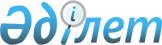 Об утверждении бюджета города Темира на 2024–2026 годы"Решение Темирского районного маслихата Актюбинской области от 28 декабря 2023 года № 150
      В соответствии со статьей 9–1 Бюджетного кодекса Республики Казахстан, статьей 6 Закона Республики Казахстан "О местном государственном управлении и самоуправлении в Республике Казахстан" Темирский районный маслихат РЕШИЛ:
      1. Утвердить бюджет города Темира на 2024–2026 годы согласно приложениям 1, 2 и 3, к настоящему решению, в том числе на 2024 год в следующих объемах:
      1) доходы – 68 771 тысяч тенге, в том числе:
      налоговые поступления – 16 469 тысяч тенге;
      неналоговые поступления – 300 тысяч тенге;
      поступления от продажи основного капитала – 1000 тысяч тенге;
      поступления трансфертов – 51 002 тысяч тенге, в том числе:
      субвенция – 24 369 тысяч тенге;
      2) затраты – 68 771 тысяч тенге;
      3) чистое бюджетное кредитование – 0 тенге, в том числе:
      бюджетные кредиты – 0 тенге;
      погашение бюджетных кредитов – 0 тенге;
      4) сальдо по операциям с финансовыми активами – 0 тенге, в том числе:
      приобретение финансовых активов – 0 тенге;
      поступления от продажи финансовых активов государства – 0 тенге;
      5) дефицит (профицит) бюджета – 0 тенге;
      6) финансирование дефицита (использование профицита) бюджета – 0 тенге, в том числе:
      поступление займов – 0 тенге;
      погашение займов – 0 тенге;
      используемые остатки бюджетных средств – 0 тенге.
      2. Учесть, что в доход бюджета города Темира зачисляются следующие:
      налоговые поступления:
      подоходный налог, в том числе:
      индивидуальный подоходный налог;
      налоги на собственность, в том числе:
      налоги на имущество;
      земельный налог;
      налог на транспортные средства;
      единый земельный налог;
      внутренние налоги на товары, работы и услуги, в том числе:
      поступления за использование природных и других ресурсов
      сборы за ведение предпринимательской и профессиональной деятельности;
      неналоговые поступления:
      прочие неналоговые поступления;
      поступления от продажи основного капитала:
      продажа земли и нематериальных активов, в том числе:
      продажа земли.
      3. Принять к сведению руководству, что в соответствии со статьей 9 Закона Республики Казахстан "О республиканском бюджете на 2024–2026 годы" установлено:
      с 1 января 2024 года:
      1) минимальный размер заработной платы – 85 000 тенге;
      2) минимальный размер пенсий – 57 853 тенге;
      3) месячный расчетный показатель – 3 692 тенге;
      4) величина прожиточного минимума для исчисления размеров базовых социальных выплат – 43 407 тенге.
      4. В соответствии с решением Темирского районного маслихата от 25 декабря 2023 года № 129 "Об утверждении Темирского районного бюджета на 2024–2026 годы" на 2024 год предусмотрен объем субвенции, передаваемых из районного бюджета в бюджет города Темира в сумме 24 369 тысяч тенге.
      5. Учесть в бюджете города Темира на 2024 год поступление целевых текущих трансфертов из районного бюджета в сумме 26 534 тысяч тенге.
      Распределение указанных сумм целевых текущих трансфертов определяется на основании решения акима города Темира.
      6. Учесть в бюджете города Темира на 2024 год поступления целевых текущих трансфертов из республиканского бюджета в сумме 99 тысяч тенге.
      Распределение указанных сумм целевых текущих трансфертов определяется на основании решения акима города Темира.
      7. Настоящее решение вводится в действие с 1 января 2024 года. Бюджет города Темира на 2024 год Бюджет города Темира на 2025 год Бюджет города Темира на 2026 год
					© 2012. РГП на ПХВ «Институт законодательства и правовой информации Республики Казахстан» Министерства юстиции Республики Казахстан
				
      Председатель Темирского районного маслихата 

Б. Шаимов
Приложение 1 к решению Темирского районного маслихата от 28 декабря 2023 года № 150
Категория
Категория
Категория
Категория
Сумма, тысяч тенге
Класс
Класс
Класс
Сумма, тысяч тенге
Подкласс
Подкласс
Сумма, тысяч тенге
Наименование
Сумма, тысяч тенге
I. Доходы
68771
1
Налоговые поступления
16469
01
Подоходный налог
6000
2
Индивидуальный подоходный налог
6000
04
Hалоги на собственность
9169
1
Hалоги на имущество
325
3
Земельный налог
380
4
Hалог на транспортные средства
7264
5
Единый земельный налог
1200
05
Внутренние налоги на товары, работы и услуги
1300
3
Поступления за использование природных и других ресурсов
1200
4
Сборы за ведение предпринимательской и профессиональной деятельности
100
2
Неналоговые поступления
300
06
Прочие неналоговые поступления
1
Прочие неналоговые поступления
300
3
Поступления от продажи основного капитала
1000
03
Продажа земли и нематериальных активов
1000
1
Продажа земли
1000
4
Поступления трансфертов 
51002
02
Трансферты из вышестоящих органов государственного управления
51002
3
Трансферты из районного (города областного значения) бюджета
51002
Функциональная группа
Функциональная группа
Функциональная группа
Функциональная группа
Функциональная группа
Сумма (тысяч тенге)
Функциональная подгруппа
Функциональная подгруппа
Функциональная подгруппа
Функциональная подгруппа
Сумма (тысяч тенге)
Администратор БП
Администратор БП
Администратор БП
Сумма (тысяч тенге)
Программа
Программа
Сумма (тысяч тенге)
Наименование
Сумма (тысяч тенге)
II. Затраты
68771
01
Государственные услуги общего характера
43182
1
Представительные, исполнительные и другие органы, выполняющие общие функции государственного управления
43182
124
Аппарат акима города районного значения, села, поселка, сельского округа
43182
001
Услуги по обеспечению деятельности акима города районного значения, села, поселка, сельского округа
42722
022
Капитальные расходы государственного органа
460
07
Жилищно-коммунальное хозяйство
25589
3
Благоустройство населенных пунктов
25589
124
Аппарат акима города районного значения, села, поселка, сельского округа
25589
008
Освещение улиц в населенных пунктах
7187
009
Обеспечение санитарии населенных пунктов
3500
011
Благоустройство и озеленение населенных пунктов
14902
ІІІ. Чистое бюджетное кредитование
0
Бюджетные кредиты
0
Категория
Категория
Категория
Категория
Сумма, тысяч тенге
Класс
Класс
Класс
Сумма, тысяч тенге
Подкласс
Подкласс
Сумма, тысяч тенге
Наименование
Сумма, тысяч тенге
5
Погашение бюджетных кредитов
0
01
Погашение бюджетных кредитов
0
1
Погашение бюджетных кредитов, выданных из государственного бюджета
0
Функциональная группа
Функциональная группа
Функциональная группа
Функциональная группа
Функциональная группа
Сумма (тысяч тенге)
Функциональная подгруппа
Функциональная подгруппа
Функциональная подгруппа
Функциональная подгруппа
Сумма (тысяч тенге)
Администратор БП
Администратор БП
Администратор БП
Сумма (тысяч тенге)
Программа
Программа
Сумма (тысяч тенге)
Наименование
Сумма (тысяч тенге)
IV. Сальдо по операциям с финансовыми активами
0
V.Дефицит (профицит) бюджета
0
VІ.Финансирование дефицита (использование профицита) бюджета
0
Категория
Категория
Категория
Категория
Сумма, тысяч тенге
Класс
Класс
Класс
Сумма, тысяч тенге
Подкласс
Подкласс
Сумма, тысяч тенге
Наименование
Сумма, тысяч тенге
8
Используемые остатки бюджетных средств
0
01
Остатки бюджетных средств
0
1
Свободные остатки бюджетных средств
0Приложение 2 к решению Темирского районного маслихата от 28 декабря 2023 года № 150
Категория
Категория
Категория
Категория
Сумма, тысяч тенге
Класс
Класс
Класс
Сумма, тысяч тенге
Подкласс
Подкласс
Сумма, тысяч тенге
Наименование
Сумма, тысяч тенге
I. Доходы
70940
1
Налоговые поступления
17760
01
Подоходный налог
6510
2
Индивидуальный подоходный налог
6510
04
Hалоги на собственность
9948
1
Hалоги на имущество
353
3
Земельный налог
412
4
Hалог на транспортные средства
7881
5
Единый земельный налог
1302
05
Внутренние налоги на товары, работы и услуги
1302
3
Поступления за использование природных и других ресурсов
1302
2
Неналоговые поступления
325
06
Прочие неналоговые поступления
325
1
Прочие неналоговые поступления
325
4
Поступления трансфертов
52855
02
Трансферты из вышестоящих органов государственного управления
52855
3
Трансферты из районного (города областного значения) бюджета
52855
Функциональная группа
Функциональная группа
Функциональная группа
Функциональная группа
Функциональная группа
Сумма (тысяч тенге)
Функциональная подгруппа
Функциональная подгруппа
Функциональная подгруппа
Функциональная подгруппа
Сумма (тысяч тенге)
Администратор БП
Администратор БП
Администратор БП
Сумма (тысяч тенге)
Программа
Программа
Сумма (тысяч тенге)
Наименование
Сумма (тысяч тенге)
II. Затраты
70940
01
Государственные услуги общего характера
44328
1
Представительные, исполнительные и другие органы, выполняющие общие функции государственного управления
44328
124
Аппарат акима города районного значения, села, поселка, сельского округа
44328
001
Услуги по обеспечению деятельности акима города районного значения, села, поселка, сельского округа
44328
07
Жилищно-коммунальное хозяйство
26612
3
Благоустройство населенных пунктов
26612
124
Аппарат акима города районного значения, села, поселка, сельского округа
26612
008
Освещение улиц в населенных пунктах
7474
009
Обеспечение санитарии населенных пунктов
3640
011
Благоустройство и озеленение населенных пунктов
15498
ІІІ. Чистое бюджетное кредитование
0
Бюджетные кредиты
0
Категория
Категория
Категория
Категория
Сумма, тысяч тенге
Класс
Класс
Класс
Сумма, тысяч тенге
Подкласс
Подкласс
Сумма, тысяч тенге
Наименование
Сумма, тысяч тенге
5
Погашение бюджетных кредитов
0
01
Погашение бюджетных кредитов
0
1
Погашение бюджетных кредитов, выданных из государственного бюджета
0
Функциональная группа
Функциональная группа
Функциональная группа
Функциональная группа
Функциональная группа
Сумма (тысяч тенге)
Функциональная подгруппа
Функциональная подгруппа
Функциональная подгруппа
Функциональная подгруппа
Сумма (тысяч тенге)
Администратор БП
Администратор БП
Администратор БП
Сумма (тысяч тенге)
Программа
Программа
Сумма (тысяч тенге)
Наименование
Сумма (тысяч тенге)
IV. Сальдо по операциям с финансовыми активами
0
V.Дефицит (профицит) бюджета
0
VІ.Финансирование дефицита (использование профицита) бюджета
0
Категория
Категория
Категория
Категория
Сумма, тысяч тенге
Класс
Класс
Класс
Сумма, тысяч тенге
Подкласс
Подкласс
Сумма, тысяч тенге
Наименование
Сумма, тысяч тенге
8
Используемые остатки бюджетных средств
0
01
Остатки бюджетных средств
0
1
Свободные остатки бюджетных средств
0Приложение 3 к решению Темирского районного маслихата от 28 декабря 2023 года № 150
Категория
Категория
Категория
Категория
Сумма, тысяч тенге
Класс
Класс
Класс
Сумма, тысяч тенге
Подкласс
Подкласс
Сумма, тысяч тенге
Наименование
Сумма, тысяч тенге
I. Доходы
73778
1
Налоговые поступления
19176
01
Подоходный налог
7031
2
Индивидуальный подоходный налог
7031
04
Hалоги на собственность
10739
1
Hалоги на имущество
377
3
Земельный налог
445
4
Hалог на транспортные средства
8511
5
Единый земельный налог
1406
05
Внутренние налоги на товары, работы и услуги
1406
3
Поступления за использование природных и других ресурсов
1406
2
Неналоговые поступления
351
06
Прочие неналоговые поступления
351
1
Прочие неналоговые поступления
351
3
Поступления от продажи основного капитала
420
03
Продажа земли и нематериальных активов
420
1
Продажа земли
420
4
Поступления трансфертов
53831
02
Трансферты из вышестоящих органов государственного управления
53831
3
Трансферты из районного (города областного значения) бюджета
53831
Функциональная группа
Функциональная группа
Функциональная группа
Функциональная группа
Функциональная группа
Сумма (тысяч тенге)
Функциональная подгруппа
Функциональная подгруппа
Функциональная подгруппа
Функциональная подгруппа
Сумма (тысяч тенге)
Администратор БП
Администратор БП
Администратор БП
Сумма (тысяч тенге)
Программа
Программа
Сумма (тысяч тенге)
Наименование
Сумма (тысяч тенге)
II. Затраты
73778
01
Государственные услуги общего характера
46101
1
Представительные, исполнительные и другие органы, выполняющие общие функции государственного управления
46101
124
Аппарат акима города районного значения, села, поселка, сельского округа
46101
001
Услуги по обеспечению деятельности акима города районного значения, села, поселка, сельского округа
46101
07
Жилищно-коммунальное хозяйство
27677
3
Благоустройство населенных пунктов
27677
124
Аппарат акима города районного значения, села, поселка, сельского округа
27677
008
Освещение улиц в населенных пунктах
7773
009
Обеспечение санитарии населенных пунктов
3786
011
Благоустройство и озеленение населенных пунктов
16118
ІІІ. Чистое бюджетное кредитование
0
Бюджетные кредиты
0
Категория
Категория
Категория
Категория
Сумма, тысяч тенге
Класс
Класс
Класс
Сумма, тысяч тенге
Подкласс
Подкласс
Сумма, тысяч тенге
Наименование
Сумма, тысяч тенге
5
Погашение бюджетных кредитов
0
01
Погашение бюджетных кредитов
0
1
Погашение бюджетных кредитов, выданных из государственного бюджета
0
Функциональная группа
Функциональная группа
Функциональная группа
Функциональная группа
Функциональная группа
Сумма (тысяч тенге)
Функциональная подгруппа
Функциональная подгруппа
Функциональная подгруппа
Функциональная подгруппа
Сумма (тысяч тенге)
Администратор БП
Администратор БП
Администратор БП
Сумма (тысяч тенге)
Программа
Программа
Сумма (тысяч тенге)
Наименование
Сумма (тысяч тенге)
IV. Сальдо по операциям с финансовыми активами
0
V.Дефицит (профицит) бюджета
0
VІ.Финансирование дефицита (использование профицита) бюджета
0
Категория
Категория
Категория
Категория
Сумма, тысяч тенге
Класс
Класс
Класс
Сумма, тысяч тенге
Подкласс
Подкласс
Сумма, тысяч тенге
Наименование
Сумма, тысяч тенге
8
Используемые остатки бюджетных средств
0
01
Остатки бюджетных средств
0
1
Свободные остатки бюджетных средств
0